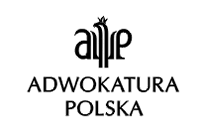 Kancelaria  Adwokackaadwokat Anna Surowiec15 – 879 Białystok, ul. Św. Rocha 5 lok. 5 tel. kom. 514 842 298, e-mail: adw.anna_surowiec@wp.plBiałystok, dnia  ……………………… 2021 r.P E Ł N O M O C N I C T W OJa, niżej podpisana/y  ………………………………….., udzielam upoważnienia adwokatowi Annie Surowiec z Kancelarii Adwokackiej w Białymstoku do reprezentowania w sprawie – …………………………………………………………………………………………………………..							…………………………………									/podpis/Ja niżej podpisana/y ………………………………….. zgodnie z art. 7 ust. 2 Rozporządzenia Parlamentu Europejskiego i Rady EU 2016/679 z dnia 27 kwietnia 2016 r. (tzw. RODO*) wyrażam wyraźną 
i dobrowolną zgodę na przetwarzanie i zbieranie moich danych osobowych przez Kancelarie Adwokacką Adwokat Anny Surowiec w Białymstoku w celu reprezentowania mnie w sprawie  j.w..Jednocześnie oświadczam, że wyrażona przeze mnie zgoda spełnia wszystkie warunki, o których mowa 
w art. 7 RODO, tj. przysługuje mi możliwość jej wycofania w każdym czasie, zapytanie o zgodę zostało mi przedstawione w wyraźnej i zrozumiałej formie oraz poinformowano mnie o warunku możliwości jej rozliczalności. Zostałam również poinformowana o tym, że dane są zbierane przez Kancelarię Adwokacką Adwokat Anny Surowiec w Białymstoku, o celu ich zbierania, dobrowolności podania, prawie wglądu i możliwości ich poprawienia oraz, że dane te nie będą udostępniane innym podmiotom.…………………………………									/podpis/*Rozporządzenie Parlamentu Europejskiego i Rady EU 2016/679 z dnia 27 kwietnia 2016 roku w sprawie ochrony osób fizycznych 
w związku z przetwarzaniem danych osobowych i w sprawie swobodnego przepływu takich danych oraz uchylenia dyrektywy 95/46/WE (ogólne rozporządzenie o ochronie danych).